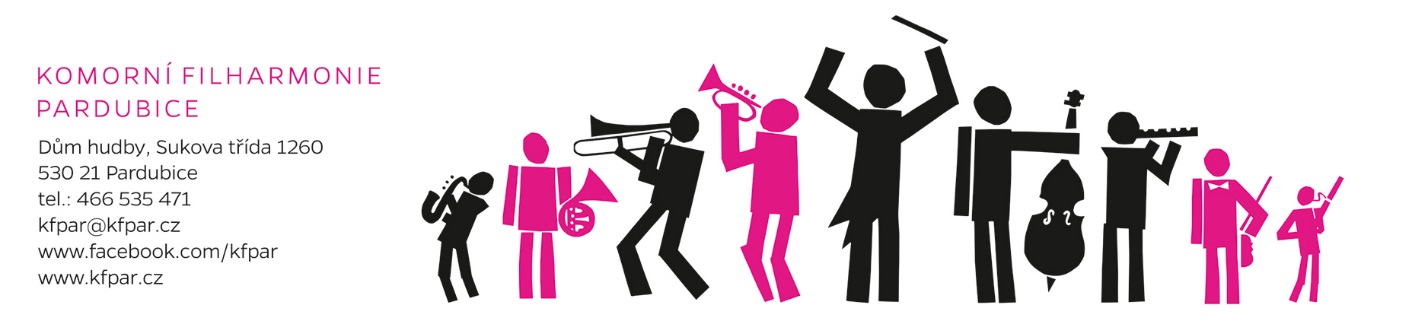 CLARINA MUSICČeská 156/6602 00 Brno 2IČ: 66573688DIČ: CZ7106123497/dále jen dodavatel/________________ O B J E D N Á V K AVážení obchodní přátelé,s odvoláním na Vámi zaslanou nabídku na námi poptávané klarinety a na základě odzkoušení nástrojů naším hráčem objednávám u Vás:BC 1107L-2-0 B klarinet RC Prestige 18/6 442 Hz, smluvní cena  89 990,- Kč vč. DPHcertifikovaný nástroj předvybraný ambasadorem firmy Buffet Crampon panem Nicolasem Baldeyrou.Termín dodání: obratem, osobní odběrObjednávka a dodání nástroje BC 1207L- 2-0 A klarinet RC Prestige 18/6 442 Hz zůstává v jednání - ve fázi odzkušování a výběru hráčem KFP.Identifikační údaje objednatele:Komorní filharmonie PardubiceSukova třída 1260530 21 PardubiceIČ: 00088447DIČ: CZ00088447Neplátce DPH, osoba identifikovaná k dani
Bankovní spojení: 271892143/0300Příspěvková  organizace registrovaná u  Krajského soudu  v  Hradci  Králové, oddíl Pr, vložka 1013Další podmínky: Objednatel a dodavatel se dohodli, že po potvrzení akceptace objednávky dodavatelem  odešle objednatel potvrzenou objednávku k řádnému uveřejnění do registru smluv vedeného Ministerstvem vnitra ČR. Objednatel i dodavatel prohlašují, že žádná část objednávky  nenaplňuje znaky obchodního tajemství (§ 504 z. č. 89/2012 Sb., občanský zákoník).Dále se objednatel a dodavatel dohodli, že potvrzená objednávka bude v registru smluv uveřejněna bez podpisů.V Pardubicích dne: 19.4.2017za objednatele: Jarmila Zbořilováředitelka Komorní filharmonie PardubicePotvrzení akceptace objednávky dodavatelem: V Brně dne: 3.5.2017za dodavatele: Mgr. Libor Novotný